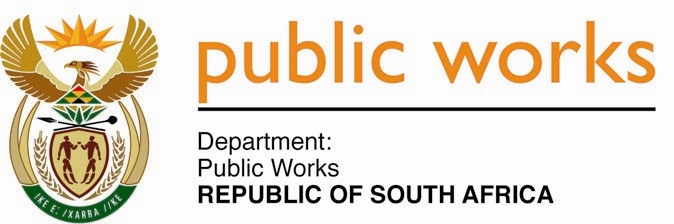 MINISTRY PUBLIC WORKS AND INFRASTRUCTUREREPUBLIC OF SOUTH AFRICA Department of Public Works l Central Government Offices l 256 Madiba Street l Pretoria l Contact: +27 (0)12 406 2034 l +27 (0)12 406 1224Private Bag X9155 l CAPE TOWN, 8001 l RSA 4th Floor Parliament Building l 120 Plain Street l CAPE TOWN l Tel: +27 21 468 6900 Fax: +27 21 462 4592www.publicworks.gov.zaNATIONAL ASSEMBLYWRITTEN REPLYQUESTION NUMBER:						1149[NW1449E]INTERNAL QUESTION PAPER NO.:				20DATE OF PUBLICATION:						12 JUNE 2020DATE OF REPLY:						6 AUGUST 20201149.	Mr P A van Staden (FF Plus)asked the Minister of Public Works and Infrastructure:(1)	Whether, with reference to her reply to question 913 on 8 June 2020, her department purchased any goods and/or services below the amount of R500 000 connected to the Covid-19 pandemic; if not, what is the position in this regard; if so, what (a) is the name of each company from which the specified goods and/or services were purchased, (b) is the amount of each transaction and (c) was the service and/or product that each company rendered;(2)	whether there was any deviation from the standard supply chain management procedures in the specified transactions; if so, (a) why and (b) what are the relevant details in each case;(3)	what were the reasons that the goods and/or services were purchased from the specified companies;(4)	whether she will make a statement on the matter?			NW1449E_______________________________________________________________________REPLY:The Minister of Public Works and Infrastructure:(1)	Yes, the Department of Public Works and Infrastructure (DPWI) informed me that it purchased goods and/or services below the amount of R500 000 connected to the Covid-19 pandemic.(a)	The names of the companies to whom awards were made are indicated inColumn C of the attached Annexure A.(b)	The amount of each transaction is listed in Column D of the attached Annexure A. The amounts listed for each of the quarantine sites are the daily rate that have been negotiated between National Treasury, Department of Tourism, Tourism Business Council of South Africa (TBCSA) and the Industry represented by Federated Hospitality Association of South Africa (FEDHASA). These rates are aligned per Star grading of the facility, it includes three meals and is a breakeven rate.(c)	The service and/or product provided by each company is indicated inColumn B of the attached Annexure A.(2)	Furthermore, the DPWI informed me that the Department did deviate from the standard supply chain management procedures in the specified transactions listed in the attached Annexure A document.(a)	Recognising the declaration of the National State of Disaster by the State President due to the COV/D 19 pandemic and a very high risk for loss of life, negative health impact, negative economic impact and social impact in South Africa. This was done in line with Section 27(2)(L) of the Disaster Management Act, Act No. 57 of 2002, National Treasury Regulation 16A6.4 as well as the National Treasury's Instruction Note No. 08 of 2019/2020 Emergency Procurement COVID-19 in paragraph 3.5.1(i) that provide for the invocation of emergency procedures. In terms of the aforementioned National Treasury Instruction Note, Accounting Officers are allowed to deviate from competitive bidding processes in cases that have been declared an emergency, without obtaining NT approval.(b)	The relevant details in each case for making the awards are indicated inColumn E of the attached Annexure A.(3)	The reasons why the goods and/or services were purchased from the specified companies are indicated in Column F of the attached Annexure A.(4)	No.ANNEXURE A: DEPARTMENT OF PUBLIC WORKS AND INFRASTRUCTURE (DPWI)ANNEXURE A: DEPARTMENT OF PUBLIC WORKS AND INFRASTRUCTURE (DPWI)ANNEXURE A: DEPARTMENT OF PUBLIC WORKS AND INFRASTRUCTURE (DPWI)ANNEXURE A: DEPARTMENT OF PUBLIC WORKS AND INFRASTRUCTURE (DPWI)ANNEXURE A: DEPARTMENT OF PUBLIC WORKS AND INFRASTRUCTURE (DPWI)ANNEXURE A: DEPARTMENT OF PUBLIC WORKS AND INFRASTRUCTURE (DPWI)COLUMNACOLUMN BCOLUMN CCOLUMNDCOLUMN ECOLUMN FOFFICECOMMODITY(1c)SERVICE PROVIDER(1a)AMOUNT(1b)PROCUREMENTPROCESS (2a)REASON FOR AWARD TO EACHBUSINESS (2b)BLMMasks with Ear LoopsBidvest SteinerR3 854,80Emergency (NegotiatedProcedure)NominatedfromNationalTreasury(NT)CentralSupplier Database (CSD) and company indicatedthattheyhavesufficientstockinstore.BLMClocolan Magistrate Office: Cleaning Services for the month of April (Permanent officials not working:Lockdown)MOLLELWA GENERAL TRADINGR4 952,40Emergency only 1 quoteNominated from CSDBLMClocolan Magistrate Office Cleaning Services for the month of May (Permanent officials not working: Lockdown)MOLLELWA GENERAL TRADINGR4 952,40Emergency only 1 quoteNominated from CSDBLMVrede Magistrate Office Cleaning Services for the month of April (Permanent officials not working:Lockdown)SAMJEM TRADINGR5 749,08Emergency only 1 quoteNominated from CSDBLMVrede Magistrate Office Cleaning Services for the month of May (Permanent officials not working:Lockdown)SAMJEM TRADINGR5 749,08Emergency only 1 quoteNominated from CSDBLMHoopstad Magistrate Office Cleaning Services for the month of April (Permanent officials not working:Lockdown)PABALLO CHRISTINA MATSHOLOR6 000,00Emergency only 1 quoteNominated from CSDBLMHoopstad Magistrate Office Cleaning Services for the month of May (Permanent officials not working:Lockdown)PABALLO CHRISTINA MATSHOLOR6 000,00Emergency only 1 quoteNominated from CSDBLMDealesville, 16 Skool str, 33Meyer strRamooseeka Mejeni Trading &ProjectsR6 800,00Emergency only 1 quoteNominated from CSDBLMDigital ThermometersFreeCompassSewingPrimaryCo-opR7 500,00Quotation processSuppliers from NT contract; lowest priceBLMJacobsdal Magistrate Office Cleaning Services for the month of May (Permanent officials not working:Lockdown)MALEBOGO LEGACYR7 500,00Emergency only 1 quoteNominated from CSDBLMJacobsdal Magistrate Office Cleaning Services for the month of April (Permanent officials not working:Lockdown)MALEBOGO LEGACYR7 500,00Emergency only 1 quoteNominated from CSDBLMBothaville, 28 Smith str (once off site cleaning and gardening to ready site for Isolationfaculty)BD Hlalele Catering & Cleaning ServiceR7 800,00Emergency only 1 quoteNominated from CSDBLMHertzogville,39vanNiekerkstr (once off site cleaning and gardening to ready siteforIsolation faculty)O Nthuse Hle Trading & ProjectsR7 960,00Emergency only 1 quoteNominated from CSDBLMEdenburg, 9 Piet Retiefstr (once off site cleaningand gardening to ready siteforIsolation faculty)Moteki Projects & consultantsR8 000,00Emergency only 1 quoteNominated from CSDBLMSpringfontein Magistrate Office Cleaning Services for the month of May (Permanent officials not working:Lockdown)KABI AND TEFO CONSTRUCTIONR8 004,00Emergency only 1 quoteNominated from CSDBLMSpringfontein Magistrate Office Cleaning Services for the month of April (Permanent officials not working:Lockdown)KABI AND TEFO CONSTRUCTIONR8 004,00Emergency only 1 quoteNominated from CSDBLMSteynsrus Magistrate Office Cleaning Services for the month of May (Permanent officials not working:Lockdown)SEBATSIR8 280,00Emergency only 1 quoteNominated from CSDBLMSteynsrus Magistrate Office Cleaning Services for the month of April (Permanent officials not working:Lockdown)SEBATSIR8 280,00Emergency only 1 quoteNominated from CSDBLMFicksburg, 1 Kort Str (once offsite cleaning and gardening to ready site for Isolation faculty)TSHWARELLA KA THATA TRADING AND PROJECTS 16R8 500,00Emergency only 1 quoteNominated from CSDBLMBatho Magistrate Office Cleaning Services for the month of April (Permanent officials not working:Lockdown)TSOELA DEVELOPMENTR9 555,65Emergency only 1 quoteNominated from CSDBLMBatho Magistrate Office Cleaning Services for the month of May (Permanent officials not working:Lockdown)TSOELA DEVELOPMENT:R9 555,65Emergency only 1 quoteNominated from CSDBLMReddersburg Magistrate Office Cleaning Services for the month of April (Permanent officials not working:Lockdown)RANZO HOLDINGSR10 000,00Emergency only 1 quoteNominated from CSDBLMBrandfort Magistrate Office Cleaning Services for the month of April (Permanent officials not working:Lockdown)LENYAKIR10 000,00Emergency only 1 quoteNominated from CSDBLMReddersburg Magistrate Office Cleaning Services for the month of May (Permanent officials not working:Lockdown)RANZO HOLDINGSR10 000,00Emergency only 1 quoteNominated from CSDBLMBrandfort Magistrate Office Cleaning Services for the month of May (Permanent officials not working:Lockdown)LENYAKIR10 000,00Emergency only 1 quoteNominated from CSDBLMHand sanitisers Gel 1 litreBidvest SteinerR10 465,00Emergency (NegotiatedProcedure)Nominated from CSD and company indicatedthat they have sufficient stock in storeBLMKoppies Magistrate Office Cleaning Services for the month of May (Permanent officials not working:Lockdown)BO IKARABELO ENTERPRISES AND TRADINGR11 590,00Emergency only 1 quoteNominated from CSDBLMKoppies Magistrate Office Cleaning Services for the month of April (Permanent officials not working:Lockdown)BO IKARABELO ENTERPRISES AND TRADINGR11 590,00Emergency only 1 quoteNominated from CSDBLMMarquard Magistrate Office Cleaning Services for the month of May (Permanent officials not working:Lockdown)SEKUTE TRADINGR12 000,00Emergency only 1 quoteNominated from CSDBLMExamination Gloves MediumFreeCompassSewingPrimaryCo-opR13 500,00Quotation processSuppliers from NT contract; lowest priceBLMBloemfontein Family Advocate Cleaning Services for the month of April (Permanent officials not working:Lockdown)MEZINOXR14 500,00Emergency only 1 quoteNominated from CSDBLMBloemfontein Family Advocate Cleaning Services for the month of May (Permanent officials not working:Lockdown)MEZINOXR14 500,00Emergency only 1 quoteNominated from CSDBLMMemel Magistrate Office Cleaning Services for the month of April (Permanent officials not working:Lockdown)HLAKANO GROUPR15 832,20Emergency only 1 quoteNominated from CSDBLMMemel Magistrate Office Cleaning Services for the month of May (Permanent officials not working:Lockdown)HLAKANO GROUPR15 832,20Emergency only 1 quoteNominated from CSDBLMExamination Gloves X-largeFreeCompassSewingPrimaryCo-opR18 000,00Quotation processSuppliers from NT contract; lowest priceBLMCloth MasksFreeCompassSewingPrimaryCo-opR20 000,00Quotation processSuppliers from NT contract; lowest priceBLMExamination Gloves LargeFreeCompassSewingPrimaryCo-opR22 500,00Quotation processSuppliers from NT contract; lowest priceBLMSpray BottlesFreeCompassSewingPrimaryCo-opR22 500,00Quotation processSuppliers from NT contract; lowest priceBLMSanitizers 500ml bottleFreeCompassSewingPrimaryCo-opR27 750,00Quotation processSuppliers from NT contract; lowest priceBLMDecontamination of Xariep District ( Bethulie, Edenburg, Fauresmith, Jacobsdal, Jagersfontein, Koffiefontein, Luckhoff, Phillipolis, Redersburg, Rouxville, Smithfield, Springfontein, Trompsburg, Zastron magistrate Officies)Kol LogisticsR62 947,42Emergency only 1 quote: Amounts only estimates and will be ammended as and when information is received.Nominated from CSDBLMVisorsFreeCompassSewingPrimaryCo-opR63 000,00Quotation processSuppliers from NT contract; lowest priceBLMDecontamination of Feziile District (Edenville, Frankfort, Heilbron, Koppies, Kroonstad, Parys, Sasolburg, Steynsrus, Tweeling, Viljoenskroon, Villiers, Vredefort Magistarte Offices)Kol LogisticsR85 324,20Emergency only 1 quote: Amounts only estimates and will be ammended as and when information is received.Nominated from CSDBLMSanitizers 5 Litre bottleFreeCompassSewingPrimaryCo-opR92 500,00Quotation processSuppliers from NT contract; lowest priceBLMDecontamination of Thabo Mofutsanyane District (Bethlehem, Clocolan, Excelcior, Ficksburg, Fouriesburg, Harrismith, Hobhouse, Kestell, Ladybrand, Lindley, Makwane, Marquard, Memel, Paul Roux, Petrus Steyn, Phuthaditjhaba, Reitz, Senekal, Tseki, Tseseng, Tweespruit, Vrede, Warden Magistrate OffiicesKol LogisticsR155 193,78Emergency only 1 quote: Amounts only estimates and will be ammended as and when information is received.Nominated from CSDBLMInstallation of soap dispensersBidvest SteinerR158 230,80Emergency (NegotiatedProcedure)Nominated from CSD and company indicatedthat they have sufficient stock in storeBLMSoap, hand sanitizers Gel 70%Bidvest SteinerR162 856,00Emergency (NegotiatedProcedure)Nominated from CSD and company indicatedthat they have sufficient stock in store.BLMExamination Gloves MediumBidvest SteinerR162 856,00Emergency (NegotiatedProcedure)Nominated from CSD and company indicatedthat they have sufficient stock in storeBLMDecontamination of Lejweleputswa District (Boshoff, Bothaville, Brandfort, Bultfontein, Dealesville, Henneman, Hertzogville, Hoopstad, Odendalsrus, Theunissen, Ventersburg, Wesselsbron, Welkom, Winburg Magistrate Offices)Kol LogisticsR164 940,12Emergency only 1 quote: Amounts only estimates and will be ammended as and when information is received.Nominated from CSDBLMDecontamination of Mangaung District (NDPW Office, Nursery, Workshop, Batho, BFN Family Advocate, BFN High Court, BFN Master of High Court, BFN Regional Justice, BFN State Attorney, BFN Supreme Court, Dewetsdorp, Wepener Magistrate Offices)Kol LogisticsR241 907,31Emergency only 1 quote: Amounts only estimates and will be ammended as and when information is received.Nominated from CSDBLMMarquard Magistrate Office Cleaning Services for the month of April (Permanent officials not working:Lockdown)SEKUTE TRADINGR8 280,00Emergency only 1 quoteNominated from CSDCTMasks & GlovesFoodwear and SafetyR6 381,36Emergency (NegotiatedProcedure)Various companies were contacted and this company had readily available stock and were able to deliver immediately. The Disaster Management Act and NT regulations mandate that in emergencies emergency procurementCTCleaning contracts - LockdownGreystone TradingR8 459,40Open quotation - 17 quotes invitedLowest price bidder was recommendedCTHiring (Supply and delivery of mobile toilets) for 3 daysPlan B Trolley EngineeringR9 200,00Emergency (NegotiatedProcedure)Additional units were required and various companies were contacted and this company had readily available units and were able to deliver immediately. The Disaster Management Act and NT regulations mandate that in emergencies emergency procurement may be used. Further in terms of NT instruction note 8, emergency delegations may be used and reported as such.CTCleaning contracts - LockdownSamcho cleaningR12 558,00Open quotation - 17 quotes invitedLowest price bidder was recommendedCTCleaning contracts - LockdownSamcho cleaningR13 489,48Emergency delegationThis company has existing cleaning service contracts with the Department in nearby areasCTCleaning contracts - LockdownSamcho cleaningR15 582,72Emergency delegationThis company has existing cleaning service contracts with the Department in nearby areasCTHiring (supply and delivery of sanitary bin 11 days -Refugees accommodation)SanitecR18 975,00Emergency (NegotiatedProcedure)Various companies were contacted and this company had readily available units and were able to deliver immediately. The Disaster Management Act and NT regulations mandate that in emergencies emergency procurement may be used. Further in terms of NT instruction note 8, emergency delegations may be used and reported as such.CTCleaning contracts - LockdownSamcho cleaningR22 701,00Open quotation - 17 quotes invitedLowest price bidder was recommendedCTCleaning contracts - LockdownTSEBO Cleaning SolutionsR23 149,00Emergency Delegation by end userNegotiated by End User as company wassuccesful used previously on other sitesCTCleaning contracts - LockdownGreystone TradingR26 923,80Open quotation - 17 quotes invitedLowest price bidder was recommendedCTCleaning contracts - LockdownSamcho cleaningR27 379,40Emergency delegation procurement- Negotiated by Enduser (this was an extension ofexisting services)Negotiated by End User- Extension of Service (1 Service provider)CTCleaning contracts - LockdownSamcho cleaningR27 379,40Emergency Delegation by end userNegotiated by End User- Extension of Service(1 Service provider)CTCleaning contracts - LockdownGreystone TradingR27 765,60Open quotation - 17 quotes invitedLowest price bidder was recommendedCTCleaning contracts - LockdownPronto KleenR32 121,70Emergency Delegation by end userNegotiated by End User- Extension of Service(1 Service provider)CTCleaning contracts - LockdownRassol CleanR32 778,38Open quotation - 17 quotes invitedHighestpointscoringbidderwasrecommendedCTCleaning contracts - LockdownRassol CleanR33 477,10Open quotation - 17 quotes invitedHighestpointscoringbidderwasrecommendedCTCleaning contracts - LockdownPronto KleenR34 218,18Emergency delegationThis company has existing cleaning servicecontracts with the Department in nearby areasCTCleaning contracts - LockdownMetrox EnterpriseR34 500,02Open quotation - 17 quotes invitedHighestpointscoringbidderwasrecommendedCTCleaning contracts - LockdownSamcho cleaningR38 433,00Open quotation - 17 quotes invitedHighestpointscoringbidderwasrecommendedCTCleaning contracts - LockdownTSEBO Cleaning SolutionsR44 190,44Open quotation - 17 quotes invitedHighestpointscoringbidderwasrecommendedCTCleaning contracts - LockdownTSEBO Cleaning SolutionsR54 628,00Open quotesHighestpointscoringbidderwasrecommendedCTInstallation and removal ofauto- hand sanitizerDispensersHornes ProjectsR57 500,00Emergency (NegotiatedProcedure)Various companies were contacted and this company complied as per the specification and was able to supply and install the dispensers in the shortest time. The Disaster Management Act and NT regulations mandate that in emergencies emergency procurement may be used. Further in terms of NT instruction note 8, emergency delegations may be used and reported as such. It was no longer safe for employeesandhenceanemergencydelegation had to beused.CTMarquee Tent HireC- SquardR60 000,00Emergency (NegotiatedProcedure)The company donated the marquees and they requested to be reimbursed for fuel & food for their staff and to pay their casual labours. The companyisbasedinBloemfonteinanddonated the marquee for utilistaion in CapeTown.CTHiring (supply and delivery of Mobile Toilets and Berth Showers -Refugees accommodation for 5 days)SanitecR66 930,00Emergency (NegotiatedProcedure)These were required immediately and various companies were contacted and this company had readily available units and were able to deliver immediately. The Disaster Management Act and NT regulations mandate that in emergencies emergency procurement may be used. Further in terms of NT instruction note 8, emergency delegations may be used and reported as such.CTFirst extension of Hiring (Supply and delivery of mobile toilets for 11days)Plan B Trolley EngineeringR69 287,50Emergency (NegotiatedProcedure)Thiscompanywasalreadyonsiteandtherefore an extension of their services wasrequested.The Disaster Management Act and NT regulations mandate that in emergencies emergency procurement may be used. Further in terms of NT instruction note 8, emergency delegationsmaybeusedandreportedassuch.CTCleaning contracts - LockdownPronto KleenR74 764,39Emergency delegationThis company has existing cleaning service contracts with the Department in nearby areasCTCleaning contracts - LockdownPronto KleenR74 764,89Emergency delegation procurement- Negotiated by Enduser (this was an extension ofexisting services)Negotiated by End User- Extension of Service (1 Service provider)CTCleaning contracts - LockdownGadinelwe Construction & ProjectsR87 814,64Emergency delegationThis company has existing cleaning service contracts with the Department in nearby areasCTMobile Toilets and Sanitary 20 BinsTshidime TradingR89 700,00Open quotation(17 quotes invited and 3 responded)Highest point scoring bidder was recommendedCTCleaning contracts - LockdownGadinelwe Construction & ProjectsR95 614,64Emergency delegationThis company has existing cleaning servicecontracts with the Department in nearby areasCTSecond extension of Hiring (Supply and delivery of mobile toilets for 14 days)Plan B Trolley EngineeringR97 750,00Emergency (NegotiatedProcedure)Thiscompanywasalreadyonsiteandtherefore an extension of their services wasrequested.The Disaster Management Act and NT regulations mandate that in emergencies emergency procurement may be used. Further in terms of NT instruction note 8, emergency delegationsmaybeusedandreportedassuch.CTCleaning contracts - LockdownTSEBO Cleaning SolutionsR98 734,95EmergencyDelegationbyenduserNegotiated by End User as company wassuccesful used previously on other sitesCTCleaning contracts - LockdownGadinelwe Construction & ProjectsR99 014,64Emergency delegation procurement- Negotiated by Enduser (this was an extension ofexisting services)Negotiated by End User- Extension of Service (1 Service provider)CTCleaning contracts - LockdownTSEBO Cleaning SolutionsR111 111,61Open quotesHighest point scoring bidder was recommendedCTSupply & delivery of fabricmasksBelinda's creativeR160 000,00(3quotesinvitedand3responded)Highest point scoring bidder was recommendedCTExtraHire(Provisionforsupply anddeliveryof10mobiletoilets 10 Berth shower 11days)SanitecR165 682,80Emergency (NegotiatedProcedure)Due to the number of people utilising the resources,itwasbasedontheHealthInspector that a need for extra resources was identified. Additionalunitswererequiredandthiscompany who was already on site had readily available additional units and were able to deliver immediately.TheDisasterManagementActand NT regulations mandate that in emergencies emergency procurement may be used. Further in terms of NT instruction note 8, emergency delegationsmaybeusedandreportedassuch.CTHiring (Supply and delivery of Mobile Toilets and Bert Showers - Refugeesaccommodation for May)SanitecR171 810,00EmergencyDelegation-Negotiated by End User- Extension of Service (1 Serviceprovider)Negotiated by End User- Extension of Service (1 Service provider)CTCleaning contracts - LockdownSouth End Environmental ServicesR185 898,38Nominatedprocedure-8quotationsHighest point scoring bidder was recommendedCTPurchase of masks; gloves; sanitisersPlan B Trolley EngineeringR270 883,65(3quotesinvitedand3responded)Highest point scoring bidder was recommendedCT2 x 10 block Berth showersSanitecR286 488,00Open quotation(18 quotes invited and 1 responded)Highest point scoring bidder was recommendedCTSecond extension of hiring- (Provision for supply and delivery of 10 mobile toilets for 14 days)SanitecR374 440,00Emergency (NegotiatedProcedure)Thiscompanywasalreadyonsiteandtherefore an extension of their services wasrequested.The Disaster Management Act and NT regulations mandate that in emergencies emergency procurement may be used. Further in terms of NT instruction note 8, emergency delegationsmaybeusedandreportedassuch.CTSupply & delivery of surgical masksFlowtide Trading 128R392 437,50(3quotesinvitedand3responded)HighestpointscoringbidderwasrecommendedDBNJustice: Paul Pietersburg Magistrate Court: Decontamination of facilities to prevent and combat the spread of COVID-19Civilux PTY LtdR158 834,00Emergency Procedure as per National Treasury Instruction no 08 of 2019/2020, however Durban Regional Office opted for obtaining a minimum of at least 3 comparative quotes )Service provider is the highest point scorer and lowest in priceDBNDurban Regional Office:Supplyof fabric musk and face shieldGugu Mobile BoutiqueR112 250,00Emergency Procedure NationalTreasury Instruction no 08 of(one service provider appointed )DBNDurban Regional Office: Physical Barriers and GoodsNosino ProjectsR196 000,00Emergency Procedure National Treasury Instruction no 08 of 2019/2020 (one service providerappointed )(one service provider appointed )DBNDurban Regional Office:Supply ofPPEUnitrade 1032 ccR446 120,5025 Service providers invited through Quotation Procedure using National Treasury TransversalContract ListService provider is the highest point scorer and lowest in priceHOCatering for NatJointsMaribeloR409 216,00Term ContractAs per current term contract provisionsHOAprons - plasticCrystal Pier Trading 148R19 320,006 Service providers invited - 3Quotation received6 Service providers invited - 3 Quotationreceived - awarded based on highest scoreHODigital body thermometersBuyambo Cultural OrganisationR150 030,003 Service providers invited - 3Quotation received3 Service providers invited - 3 Quotationreceived - awarded based on highest scoreHONon-sterile glovesLathi HoldingsR280 000,005 Service providers invited - 3Quotation received5 Service providers invited - 3 Quotationreceived - awarded based on highest scoreHOFurnitureLoresa Management ServicesR322 041,0022 Service providers invited - 18Quotation received22 Service providers invited - 18 Quotationreceived - awarded based on highest scoreHOMasks N95Lathi HoldingsR352 800,004 Service providers invited - 3Quotation received4 Service providers invited - 3 Quotationreceived - awarded based on highest scoreHOFurniture and LinenMilitary Surplus Stores t/a Army Surplus StoresR422 863,05On average 4 Service providers invitedperlineitemandbetween2-4 quotations receivedOn average 4 Service providers invited per lineitem and between 2 - 4 quotations received - awarded based on highest scoreHOBody covering overallsGrowth Point EngineeringR470 400,005 Service providers invited - 3Quotation received5 Service providers invited - 3 Quotationreceived - awarded based on highest scoreJHBDISPOSABLE OVERALL X- LARGE ; 2 UNITS @ R126,50;JHBE19/266-Quote # 2 dd 01June 2020Deejoy Construction, Cleaning and DistributionR253,00Emergency (NegotiatedProcedure)The Service Provider (SP) was supplying JHB ROwithDetergentsinthepast,asappointedon quotation,tenderoremergencyprodure.TheSPhas already been security Cleared.JHBENERGIZER UNIVERSAL CHARGER FOR RECHARGABLE BATTRIES ; 2 UNITS @ R224,25;JHBE19/266-Quote # 2 dd 01June 2020Deejoy Construction, Cleaning and DistributionR448,50Emergency (NegotiatedProcedure)The Service Provider (SP) was supplying JHB ROwithDetergentsinthepast,asappointedon quotation,tenderoremergencyprodure.TheSP has already been securityCleared.JHBHAND SANITISER ; 1 UNIT;JHBE19/266-Quote # 2 dd 01June 2020Deejoy Construction, Cleaning and DistributionR459,08Emergency (NegotiatedProcedure)The Service Provider (SP) was supplying JHB ROwithDetergentsinthepast,asappointedon quotation,tenderoremergencyprodure.TheSPhas already been security Cleared.JHBENERGIZER RECHARABLE BATTERYPACK;3PACKS@ R172,50; JHBE19/266-Quote#2 dd 01 June 2020Deejoy Construction, Cleaning and DistributionR517,50Emergency (NegotiatedProcedure)The Service Provider (SP) was supplying JHB ROwithDetergentsinthepast,asappointedon quotation,tenderoremergencyprodure.TheSPhas already been security Cleared.JHBC SIZED BATTERIES FOR AUTO HAND SANITIZER DISPENSER WITH STAND ; 4 UNITS @ R143,75;JHBE19/266-Quote # 2 dd 01June 2020Deejoy Construction, Cleaning and DistributionR575,00Emergency (NegotiatedProcedure)The Service Provider (SP) was supplying JHB ROwithDetergentsinthepast,asappointedon quotation,tenderoremergencyprodure.TheSP has already been securityCleared.JHBSupply of 60% alcohol basedhand sanitisers 150ml bottleDeejoy Construction, Cleaning andDistributionR739,68Emergency (NegotiatedProcedure)Emergency Negotiated procedureJHBEMPTY SPRAY BOTTLE ; 20 BOTTLES @ R57,40;JHBE19/266-Quote # 2 dd 01June 2020Deejoy Construction, Cleaning and DistributionR1 147,70Emergency (NegotiatedProcedure)The Service Provider (SP) was supplying JHB ROwithDetergentsinthepast,asappointedon quotation,tenderoremergencyprodure.TheSPhas already been security Cleared.JHBFoam soaprefill with pump in ahygenically sealed packageDeejoy Construction, Cleaning andDistributionR1 558,25Emergency (NegotiatedProcedure)Emergency Negotiated procedureJHBFACE SHIELD ; 20 UNITS R103,40; JHBE19/266-Quote #2 dd 01 June 2020Deejoy Construction, Cleaning and DistributionR2 067,70Emergency (NegotiatedProcedure)The Service Provider (SP) was supplying JHB ROwithDetergentsinthepast,asappointedon quotation,tenderoremergencyprodure.TheSPhas already been security Cleared.JHBAlcohol based hand sanitiserrefill withpump in hygienically sealed packageDeejoy Construction, Cleaning and DistributionR2 337,38Emergency (NegotiatedProcedure)Emergency Negotiated procedureJHBDISPOSABLE OVERALL LARGE ; 20 OVERRALLS @ R126,50; JHBE19/266-Quote #2 dd 01 June 2020Deejoy Construction, Cleaning and DistributionR2 530,00Emergency (NegotiatedProcedure)The Service Provider (SP) was supplying JHB ROwithDetergentsinthepast,asappointedon quotation,tenderoremergencyprodure.TheSPhas already been security Cleared.JHBSupply of disposable powder freeLatexgloves;20GLOVES @ R201,25;JHBE19/266-Quote # 2 dd 01 June202Deejoy Construction, Cleaning and DistributionR4 025,00Emergency (NegotiatedProcedure)The Service Provider (SP) was supplying JHB ROwithDetergentsinthepast,asappointedon quotation,tenderoremergencyprodure.TheSPhas already been security Cleared.JHBAUTOMATIC HAND SANITISER DISPENSER WITH STAND ; 2 STANDS @ R2 645; JHBE19/266-Quote #2 dd 01 June 2020Deejoy Construction, Cleaning and DistributionR5 290,00Emergency (NegotiatedProcedure)The Service Provider (SP) was supplying JHB ROwithDetergentsinthepast,asappointedon quotation,tenderoremergencyprodure.TheSP has already been securityCleared.JHB60% alcohol based hand sanitizer refill with pump in a hygienically sealed package on as and when required basis (adherence to SANS 490); 30 HAND SANITISERS @ R187,00 JHBE19/266-Quote #2 dd 01 June 2020Deejoy Construction, Cleaning and DistributionR5 609,98Emergency (Negotiated Procedure)The Service Provider (SP) was supplying JHB ROwithDetergentsinthepast,asappointedon quotation,tenderoremergencyprodure.TheSP has already been securityCleared.JHBToilet seat cleaner refill in a hygienically sealed package ; 40 UNITS @ R155,83JHBE19/266-Quote #2 dd 01 June 2020Deejoy Construction, Cleaning and DistributionR6 233,00Emergency (Negotiated Procedure)The Service Provider (SP) was supplying JHB ROwithDetergentsinthepast,asappointedon quotation,tenderoremergencyprodure.TheSP has already been securityCleared.JHBOverheads per monthDeejoy Construction, Cleaning andDistributionR6 670,00Emergency (Negotiated Procedure)Emergency Negotiated procedureJHBOVERHEADS ; JHBE19/266-Quote # 2 dd 01 June 2020; The breakdown of the Overheads Costs is as follows:Transports costs: (Petroland driver fee) :R2070.00Administrative Expenses:R2300.00 ( ink cartridgecolour and black, stationery,paper, adminassistant)Onsite inspection:R402,50Sundry expenses: R 1897,50 (Land line, cell phone, internet expenses)Total: R 6670.00Deejoy Construction, Cleaning and DistributionR6 670,00Emergency (Negotiated Procedure)The Service Provider (SP) was supplying JHB ROwithDetergentsinthepast,asappointedon quotation,tenderoremergencyprodure.TheSP has already been securityCleared.JHBSupply of disposable powderfree Latex glovesDeejoy Construction, Cleaning andDistributionR8 050,00Emergency (Negotiated Procedure)Emergency Negotiated procedureJHBFolded Hand Paper towelsDeejoy Construction, Cleaning andDistributionR8 280,00Emergency (Negotiated Procedure)Emergency Negotiated procedureJHBDISPOSABLE OVERALL MEDIUM ; JHBE19/266-Quote# 2 dd 01 June 2020Deejoy Construction, Cleaning and DistributionR9 867,00Emergency (Negotiated Procedure)The Service Provider (SP) was supplying JHB ROwithDetergentsinthepast,asappointedon quotation,tenderoremergencyprodure.TheSPhas already been security Cleared.JHBDAYOUMED INFRARED THERMOMETER;JHBE19/266Quote # 2 dd 01 June 202Deejoy Construction, Cleaning and DistributionR11 377,41Emergency (Negotiated Procedure)The Service Provider (SP) was supplying JHB ROwithDetergentsinthepast,asappointedon quotation,tenderoremergencyprodure.TheSPhas already been security Cleared.JHBSupply of 60% alcohol based hand sanitisers 100ml bottleDeejoy Construction, Cleaning and DistributionR21 519,38Emergency (Negotiated Procedure)Emergency Negotiated procedureJHBSupply and install automated foam hand soap dispenserDeejoy Construction, Cleaning and DistributionR29 900,00Emergency (Negotiated Procedure)Emergency Negotiated procedureJHBAutomated / sensor hand sanitiser dispensorsDeejoy Construction, Cleaning and DistributionR32 890,00Emergency (Negotiated Procedure)The Service Provider (SP) was supplying JHB ROwithDetergentsinthepast,asappointedon quotation,tenderoremergencyprodure.TheSPhas already been security ClearedJHBManual toilet seat cleaner dispenser;JHBE19/266-Quote # 2 dd 01 June2020Deejoy Construction, Cleaning and DistributionR52 900,00Emergency (Negotiated Procedure)The Service Provider (SP) was supplying JHB ROwithDetergentsinthepast,asappointedon quotation,tenderoremergencyprodure.TheSPhas already been security ClearedJHBProvision of cleaning services at Carltonville,Westonaria and Khutsong Magistrate Courts (JHB19/273)Mamulo TradingR53 417,50Emergency (Negotiated Procedure)The Service Provider is one of the Service Providers who was contracted to render the cleaningservicesthroughaquotation,tendering and/or emergency procedure. The SPhasJHBSupply of surgical disposableface masksDeejoy Construction, Cleaning andDistributionR57 500,00Emergency (Negotiated Procedure)Emergency Negotiated procedureJHBProvision of cleaning services at Germiston, Hardach,Edenvale and Kemptonpark MagistrateCourts (JHBE19/280)Kabela TradingR61 165,65Emergency (Negotiated Procedure)The Service Provider is one of the Service Providers who was contracted to render the cleaningservicesthroughaquotation,tendering and/or emergency procedure. The SPhasalready been security Cleared.JHBProvision of cleaning services at Carltonville,Westonaria and Khutsong Magistrate Courts (JHB19/273)Mamulo TradingR65 683,17Emergency (Negotiated Procedure)The Service Provider is one of the Service Providers who was contracted to render the cleaningservicesthroughaquotation,tendering and/or emergencyprocedure.JHBProvision of cleaning services at Randburg Magistrate Court, Land Claims Court and Midrand Branch Court(JHBE19/278)Immaculate Cleaning and HygieneR65 925,30Emergency (Negotiated Procedure)The Service Provider is one of the Service Providers who was contracted to render the cleaningservicesthroughaquotation,tendering and/or emergency procedure. The SPhasalready been security Cleared.JHBAutomated/ sensor hand sanitizer dispensers (touch free) (adherence to SANS 490); JHBE19/266-Quote # 2dd 01 June 2020Deejoy Construction, Cleaning and DistributionR83 720,00Emergency (Negotiated Procedure)The Service Provider (SP) was supplying JHB ROwithDetergentsinthepast,asappointedon quotation,tenderoremergencyprodure.TheSP has already been securityCleared.JHBProvision of cleaning services at Hillbrow Magistrate Court, Labour Court, Master of the High Court, Justice Regional Officeand JHB RegionalOffice. (JHBE19/277)Chithibunga CleaningR88 571,75Emergency (Negotiated Procedure)The Service Provider is one of the Service Providers who was contracted to render the cleaningservicesthroughaquotation,tendering and/or emergency procedure. The SP has already been securityCleared.JHBProvision of cleaning services at Meadowlands,Orlando, Kliptownand Lenasia Magistrate Courts(JHBE19/275)Walking Tall Trading & ProjectsR89 859,00Emergency (Negotiated Procedure)The Service Provider is one of the Service Providers who was contracted to render the cleaningservicesthroughaquotation,tendering and/or emergency procedure. The SPhasalready been security Cleared.JHBProvision of cleaning services at Meadowlands,Orlando, Kliptownand Lenasia Magistrate Courts(JHBE19/275)Walking Tall Trading & ProjectsR90 807,20Emergency (Negotiated Procedure)The Service Provider is one of the Service Providers who was contracted to render the cleaningservicesthroughaquotation,tendering and/or emergency procedure. The SPhasalready been security Cleared.JHBSupply of surgical disposable face masks ; JHBE19/266- Quote # 2 dd 01 June 2020Deejoy Construction, Cleaning and DistributionR92 000,00Emergency (NegotiatedProcedure)The Service Provider (SP) was supplying JHB ROwithDetergentsinthepast,asappointedon quotation,tenderoremergencyprodure.TheSPJHBProvision of cleaning services at Randburg Magistrate Court, Land Claims Court and Midrand Branch Court(JHBE19/278)Immaculate Cleaning and HygieneR95 015,40Emergency (NegotiatedProcedure)The Service Provider is one of the Service Providers who was contracted to render the cleaningservicesthroughaquotation,tendering and/or emergency procedure. The SPhasalready been security Cleared.JHBProvision of cleaning services at Roodepoort, Krugersdorp and Randfontein Magistrate Courts (JHBE19/274)Thabe Wa Nape Contracting ccR96 979,49Emergency (NegotiatedProcedure)The Service Provider is one of the Service Providers who was contracted to render the cleaningservicesthroughaquotation,tendering and/or emergency procedure. The SPhasalready been security Cleared.JHBProvision of cleaning services at Germiston, Hardach,Edenvale and Kemptonpark MagistrateCourts (JHBE19/280)Kabela TradingR106 691,25Emergency (NegotiatedProcedure)The Service Provider is one of the Service Providers who was contracted to render the cleaningservicesthroughaquotation,tendering and/or emergency procedure. The SPhasalready been security Cleared.JHBProvision of cleaning services at Vereeniging and Sebokeng Magistrate Courts (JHBE19/279)Dinny's Business EnterpriseR110 059,82Emergency (NegotiatedProcedure)The Service Provider is one of the Service Providers who was contracted to render the cleaningservicesthroughaquotation,tendering and/or emergency procedure. The SPhasalready been security Cleared.JHBProvision of cleaning services at South Gauteng High Court (JHBE19/276)Sikhanyisile Cleaning LtdR112 806,84Emergency (NegotiatedProcedure)The Service Provider is one of the Service Providers who was contracted to render the cleaningservicesthroughaquotation,tenderingJHBProvision of cleaning services at Vosloorus, Heidelberg and Benoni Magistrate Courts (JHBE19/282)Malose and Neo Trading EnterpriseR117 697,04Emergency (NegotiatedProcedure)The Service Provider is one of the Service Providers who was contracted to render the cleaningservicesthroughaquotation,tendering and/or emergency procedure. The SPhasalready been security Cleared.JHBProvision of cleaning services at Nigel, Brakpan, Springs and Daveyton Magistrate Courts (JHBE19/281)Dumezulu Supplier and ProjectsR121 770,92Emergency (NegotiatedProcedure)The Service Provider is one of the Service Providers who was contracted to render the cleaningservicesthroughaquotation,tendering and/or emergency procedure. The SPhasalready been security Cleared.JHBProvision of cleaningservices atVereenigingandSebokeng MagistrateCourtsDinny's Business EnterpriseR126 605,32Emergency (NegotiatedProcedure)The Service Provider is one of the Service Providers who was contracted to render the cleaningservicesthroughaquotation,tenderingJHBProvision of cleaning services at Hillbrow Magistrate Court, Labour Court, Master of the High Court, Justice Regional Officeand JHB RegionalOffice. (JHBE19/277)Chithibunga CleaningR131 881,75Emergency (NegotiatedProcedure)The Service Provider is one of the Service Providers who was contracted to render the cleaningservicesthroughaquotation,tendering and/or emergency procedure. The SP has already been securityCleared.JHBProvision of cleaning services at Vosloorus, Heidelberg and Benoni Magistrate Courts (JHBE19/282)Malose and Neo Trading EnterpriseR185 291,71Emergency (NegotiatedProcedure)The Service Provider is one of the Service Providers who was contracted to render the cleaningservicesthroughaquotation,tendering and/or emergency procedure. The SPhasJHBProvision of cleaning services at South Gauteng High Court (JHBE19/276)Sikhanyisile Cleaning LtdR190 034,29Emergency (NegotiatedProcedure)The Service Provider is one of the Service Providers who was contracted to render the cleaningservicesthroughaquotation,tendering and/or emergency procedure. The SPhasalready been security Cleared.JHBProvision of cleaning services at Nigel, Brakpan, Springs and Daveyton Magistrate Courts (JHBE19/281)Dumezulu Supplier and ProjectsR223 476,42Emergency (NegotiatedProcedure)The Service Provider is one of the Service Providers who was contracted to render the cleaningservicesthroughaquotation,tendering and/or emergency procedure. The SPhasalready been security Cleared.JHBProvision of cleaning services at Roodepoort, Krugersdorp and Randfontein Magistrate Courts (JHBE19/274)Thabe Wa Nape Contracting ccR268 380,88Emergency (NegotiatedProcedure)The Service Provider is one of the Service Providers who was contracted to render the cleaningservicesthroughaquotation,tendering and/or emergency procedure. The SPhasalready been security Cleared.KMBSupply of first aid kitSt JohnR6 221,50Quotation (Single Source)WhencostwasverballysourcedwithotherlocalKMBPurchasing of 1 litre plastictrigger spray bottlesTshedik InvestmentsR7 203,60QuotationAwarded to the lowest quoting service providerKMBWindow blinds for sickbayLera M TradingR13 365,00QuotationAwarded to the lowest quoting service providerKMBPurchase of 555 cloth facemasksShine the way 649 CCR13 875,00Quotation3 Quotations received, 2 (two) non compliantKMBPurchasing of 500ml plasticspray bottlesKim Xtreme Clean & TradingR15 000,08QuotationAwarded to the lowest quoting service providerKMBPurchase of hard surfacedisinfectant detergent concentrateNaledi ChemicalsR17 120,00QuotationAwarded to the lowest quoting service providerKMBPurchase of face masksBiological PharmaceticalsR19 900,90Quotation (RT Contract)QuotationsweresourcedontheNTTransversal Contract, Biological Pharmaceticals wastheonly responding bidderKMBMaterials to repair ablutionfaclities.Mothape Events and projectsR20 061,00Quotaion2 Quotations received, 1 non compliant.Request for deviation approved by RMKMBPurchasing of sickbay equipmentDHT WiredR20 657,46Emergency (NegotiatedProcedure)AllserviceprovidersinKimberleyindicatedthey areoutofstockfortherequireditems,DHTwas the only service provider that could provideallthe items required.KMBPurchasing of 370 face shieldsRozdk SuppliersR25 900,00QuotationAwarded to the lowest quoting service providerKMBPurchasing of 60%-70%alcohol based hand sanitisersFeli Fred TradingR29 325,00QuotationAwarded to the lowest quoting service providerKMBCluster 5 Courts: Cleaning and Decontamination - Loxton, Vosburg, Ritchie, Stryedenburg, Vanwyksvleiand Carnavon MagistrateCourtsMMG Consulting and ProjectsR52 715,31Emergency (NegotiatedProcedure)LocalServiceproviderswereidentifiedthatoffer the required services for decontamination; that are registered on CSD and OHScompliant.Quotations received were cost effective and inline with cost estimate. Service provider compliant in terms of CSD and OHS requirementsKMBCluster 3 Courts: Cleaning and Decontamination - Jankempdorp, Windsorton and PampierstadMoselatisetso HoldingsR57 845,76Emergency (NegotiatedProcedure)LocalServiceproviderswereidentifiedthatoffer the required services for decontamination; that are registered on CSD and OHScompliant.Quotations received were cost effective and inline with cost estimate. Service provider compliant in terms of CSD and OHSrequirementsKMBCluster 6 Courts: Cleaning and Decontamination of facilities - Calvinia, Fraserburg, Sutherland, Niewoudtville, Loriesfontein, Brandvlei Periodic CourtsShabba Man TradingR79 066,00Emergency (NegotiatedProcedure)LocalServiceproviderswereidentifiedthatoffer the required services for decontamination; that are registered on CSD and OHScompliant.Quotations received were cost effective and inline with cost estimate. Service provider compliant in terms of CSD and OHS requirementsKMBCluster 2 Courts: Cleaning and Decontamination of facilities - Petrusville, Phillipstown, Richmond, Colesburg and Noupoort Magistrate CourtsA-Z General Trading (Germ X)R79 493,22Emergency (NegotiatedProcedure)LocalServiceproviderswereidentifiedthatoffer the required services for decontamination; that are registered on CSD and OHScompliant.Quotations received were cost effective and inline with cost estimate. Service provider compliant in terms of CSD and OHS requirementsKMBCluster 9 Courts: Cleaning and Decontamination of facilities - Barkley West, Danielskuil, Delportshoop, Kuruman MC, Mothibistad and Botithong Periodic CourtsHands on VegetationR92 000,00Emergency (NegotiatedProcedure)LocalServiceproviderswereidentifiedthatoffer the required services for decontamination; that are registered on CSD and OHScompliant.Quotations received were cost effective and inline with cost estimate. Service provider compliant in terms of CSD and OHS requirementsKMBCluster 8 Courts: Cleaning and Decontamination of facilities - Northern HC, Prieska and Marydale Periodic CourtsHands on VegetationR130 200,00Emergency (NegotiatedProcedure)LocalServiceproviderswereidentifiedthatoffer the required services for decontamination; that are registered on CSD and OHScompliant.Quotations received were cost effective and inline with cost estimate. Service provider compliant in terms of CSD and OHS requirementsKMBCluster 7 Courts: Cleaning and Decontamination - Augrabies, Upington MC, Kenhardt, Rietfontein, Griekwastad, Grobblershoop and Niekerkshoop Periodic CourtsJH Pest ControlR150 308,19Emergency (NegotiatedProcedure)LocalServiceproviderswereidentifiedthatoffer the required services for decontamination; that are registered on CSD and OHScompliant.Quotations received were cost effective and inline with cost estimate. Service provider compliant in terms of CSD and OHS requirementsKMBCleaning and Decontamination of DPWI facilities, Regional Office (21-23 Market Square and Workshops Kenilworth RoadA-Z General Trading (Germ X)R242 000,00Emergency (NegotiatedProcedure)LocalServiceproviderswereidentifiedthatoffer the required services for decontamination; that are registered on CSD and OHScompliant.Quotations received were cost effective and inline with cost estimate. Service provider compliant in terms of CSD and OHSrequirementsMMABProcurement of Gloves, Masks and SanitizersPetty cashR1 000,00Petty cash procedurePettycashasthequickestmethod,wastheonly feasiblemethodtofollowasweweresparednot even a day to procure gloves, masksandsanitisers.MTHCleaning Material: COVID 19AMINA CHEMR420 189,21Emergency (NegotiatedProcedure)Emergency Negotiated procedureNELFace masksIT MathatlamduproR26 000,00Quotation processHighestscoringserviceproviderawardedquoteNELLatex GlovesIT MathatlamduproR26 000,00Quotation processHighestscoringserviceproviderawardedquoteNELThermometerIT MathatlamduproR9 600,00Quotation processHighestscoringserviceproviderawardedquoteNELAutomatic Sensor Dispenser 1lsanitizer refillsOnele Construction and CleaningR27 200,00Quotation processHighestscoringserviceproviderawardedquoteNELAutomatic sensor dispensersanitizer holders (mounted)Onele Construction and CleaningR11 378,00Quotation processHighestscoringserviceproviderawardedquoteNELPaper wipe rollsOnele Construction and CleaningR10 000,00Quotation processHighestscoringserviceproviderawardedquoteNELHand spray containers 500mlOnele Construction and CleaningR11 665,50Quotation processHighestscoringserviceproviderawardedquotePEGlovesBIDVEST/STEINERR883,20Quotations - (1 Quotation Emergency)Other three suppliers were not in position of the requiredstockquantities.ExcpetBidvestSteinerPEBed Linen (Sheet cover, pillow,bed throw, matteress)VOLPESR2 430,00Quotations - (1 QuotationEmergency)Used Petty Cash method to procure the serviceand it requires one supplierPEDispenser Wall Mounted (STAND AND DISPENSER)BIDVEST/STEINERR6 237,60Quotations - (1 Quotation Emergency)Other three suppliers were not in position of the requiredstockquantities.ExcpetBidvestSteinerPEALCOHOL based Wipes for Basement, car parkBIDVEST/STEINERR7 615,30Quotations - (1 Quotation Emergency)Other three suppliers were not in position of the requiredstockquantities.ExcpetBidvestSteinerPEVehicle SanitizingBIDVEST/STEINERR11 500,09Quotations - (1 Quotation Emergency)Other three suppliers were not in position of the requiredstockquantities.ExcpetBidvestSteinerPEH/Duty Gloves (WorkshopOfficials)BIDVEST/STEINERR18 975,00Quotations - (1 QuotationEmergency)Other three suppliers were not in position of therequiredstockquantities.ExcpetBidvestSteinerPEOffice Friendly SanitersBIDVEST/STEINERR24 437,50Quotations - (1 Quotation Emergency)Other three suppliers were not in position of the requiredstockquantities.ExcpetBidvestSteinerPEHand Sanitizer (GEL)BIDVEST/STEINERR46 338,34Quotations - (1 Quotation Emergency)Other three suppliers were not in position of the requiredstockquantities.ExcpetBidvestSteinerPLKOne Seater Couch(ForSickbay)Black Sky InvestmentR3 000,004 quotations obtainedsourced from database of serviceproviders(CSD) and awarded in termsPLKMobile washing Basin(For Sickbay)Dada World of HardwareR5 199,793 quotations obtainedsourced from database of serviceproviders(CSD) and awarded in terms responsive criteria or highest scorePLK5L Hand Sanitizer and empty bottleBidvest SteinerR5 506,20Emergency delegation used,1 quotation obtainedSanitizer for essential service staff and onlyservice provider where we found sanitizer avaiable in Polokwane during lockdownPLKPowdered GlovesSupra Health CareR14 385,00Emergency delegation used,1Transversal Contracts for Gloves reguired forPLKinstallation of hand sanitizer Spray(12 Months Rental)Bidvest SteinerR25 740,00Emergency delegation used,1 quotation obtainedSanitizer for essential service staff and onlyservice provider where we found sanitizer avaiable in Polokwane during lockdownPLKRendering of cleaning services DPW offices(6 Months)Bertie CleaningR87 139,624 quotations obtainedsourced from database of serviceproviders(CSD) and awarded in terms responsive criteria or highest scorePLKDecontamination of DPWOffices and Magistrate(Capricorn District)Servest(Pty)LtdR293 733,235 quotations obtainedsourced from database of service provider for decontamination and awarded in termsresponsive criteria or highest scorePLKDecontamination ofMagistrate(Vhembe District)Servest(Pty)LtdR398 501,593 quotations obtainedsourced from database of service provider fordecontamination and awarded in termsPTACleaning services @ Pta HighCourtLFN projectsR13 000,00Urgent Procurement (1 quote)Existing contract in place with the relevantservice provider.PTACleaning services @NPAoffices, 28 ChurchSquareMNNR & OlwethuR16 200,00Urgent Procurement (1 quote)Existing contract in place with the relevantservice provider.PTASupply of face shieldAQN EventsR24 504,00Normal Quotation process followedAwardedonthebasisofobtaininghighestscorePTAPTA West Quarantine Site (mechanical fire)Bela Bela Fire and SecurityR27 011,82EmergencyDelegationProcurementEmergency work in response to Novel Coronavirus (COVID-19) at the Pretoria West Isolation and Quarantine Centre. Service providers were appointed from Central Supplier Database and Construction IndustrialDevelopment Board RespectivelyPTACleaning services @MamelodiCourtFabs Pty LtdR36 000,00Urgent Procurement (1 quote)Existing contract in place with the relevantservice provider.PTACleaning services @Soshanguve CourtLesibana CleaningR36 800,00Urgent Procurement (1 quote)Existing contract in place with the relevantservice provider.PTACleaning services @ CullinanCourtMashadi ProjectsR45 000,00Urgent Procurement (1 quote)Existing contract in place with the relevantservice provider.PTACleaning services @ EkangalaCourtSenzangakhona TradingR49 650,00Urgent Procurement (1 quote)Existing contract in place with the relevantservice provider.PTACleaning services @Commercial Crime CourtLongile ProjectsR65 364,00Urgent Procurement (1 quote)Existing contract in place with the relevantservice provider.PTACleaning services @Bronkhorstspruit CourtSenzangakhona TradingR75 300,00Urgent Procurement (1 quote)Existing contract in place with the relevantservice provider.PTADecontamination EkangalaMagistrate CourtBOGAMPHEMETSER87 652,15Normal Quotation process followedAwardedonthebasisofobtaininghighestscorePTADaily cleaning at the AVNBuildingMonotwane DistributionR90 928,00EmergencyDelegationProcuremenExisting contract with relevant service provider.PTADecontamination at CullinanMagistrateEco-RefinedR96 840,00Normal Quotation process followedAwardedonthebasisofobtaininghighestscorePTACleaning services @Atteridgeville CourtMaotwanafinyela TradingR98 600,00Urgent Procurement (1 quote)Existing contract in place with the relevantservice provider.PTADecontamination atBronkhorstspruit MagistrateFine FIX SupplyR102 924,00Normal Quotation process followedAwardedonthebasisofobtaininghighestscorePTADecontamination atSoshanguve Magistrate CourtKing KungR108 177,60Normal Quotation process followedAwardedonthebasisofobtaininghighestscorePTADecontamination at MamelodiMagistrate CourtMosegodimpoR118 974,00Normal Quotation process followedAwardedonthebasisofobtaininghighestscorePTADeep Cleaning at Centre WalkLesibana CleaningR121 030,00Normal Quotation process followedAwardedonthebasisofobtaininghighestscorePTAHand GlovesEvergreen latex ccR124 800,00NationalTreasuryContract:RT76-2Existing contract in place with the relevantPTACleaning services @ PretoriaNorth CourtBokamoso Ba Kgalalelo leTshegofatsoR136 140,00Urgent Procurement (1 quote)Existing contract in place with the relevantservice provider.PTAPTA West Quarantine Site ( building)STHABISOBUSINESSENTERPRISER136 388,06EmergencyDelegationProcurementEmergency work in response to Novel Coronavirus (COVID-19) at Pretoria West Isolation and Quarantine Centre. Service providers were appointed from Central Supplier Database and Construction IndustrialDevelopment Board RespectivelyPTASupplyOfClothFaceMaskForNDPWILudonga Lukamavuso ProjectsR146 200,00Normal Quotation process followedAwardedonthebasisofobtaininghighestscorePTACleaning services @ CGOBuildingLongile ProjectsR153 225,00Urgent Procurement (1 quote)Existing contract in place with the relevantservice provider.PTAMechanical Services, ( HVAC)Salvokop Quarantine siteMunaca TechnologiesR168 314,47EmergencyDelegationProcurementEmergency work in response to Novel Coronavirus (COVID-19) 21 lockdown at the Salvokop Isolation and Quarantine Centre. Service providers were appointed from Central Supplier Database and Construction Industrial Development Board Respectively.PTADecontamination at Palace ofJusticeKhakhakhaR173 189,09Normal Quotation process followedAwardedonthebasisofobtaininghighestscorePTADecontamination at RietondaleWorkshopMoesedi TradingR195 571,80Normal Quotation process followedAwardedonthebasisofobtaininghighestscorePTACleaning services @ Palace ofJusticeMiliswam ProjectsR199 000,00Urgent Procurement (1 quote)Existing contract in place with the relevantservice provider.PTADecontamination at PTA NorthMagistrate CourtBolk constructionR199 639,84Normal Quotation process followedAwardedonthebasisofobtaininghighestscorePTADecontamination atAtteridgeville Magistrate CourtOnhakR211 020,00Normal Quotation process followedAwardedonthebasisofobtaininghighestscorePTACleaning services @ SAPSCollegeAfrodizz TradingR211 542,50Urgent Procurement (1 quote)Existing contract in place with the relevantservice provider.PTACleaning services @ PTAMagistrate CourtScend TradingR214 419,00Urgent Procurement (1 quote)Existing contract in place with the relevantservice provider.PTASupply Of Non SterileExamination GlovesFortuness TradingR216 000,00Normal Quotation process followedAwardedonthebasisofobtaininghighestscorePTADeep Cleaning at NipiliarHouseWayinnivy Trading and ProjectsR219 523,24Normal Quotation process followedAwardedonthebasisofobtaininghighestscorePTAElectrical services, Salvokop Quarantine siteSuperfecta Trading 209R229 912,06Emergency Delegation ProcuremenEmergency work in response to Novel Coronavirus (COVID-19) 21 lockdown at the Salvokop Isolation and Quarantine Centre. Service providers were appointed from Central Supplier Database and Construction IndustrialDevelopment Board Respectively.PTADeepCleaningatAVNBuildingSiyamthanda TradingR243 721,00Normal Quotation process followedAwardedonthebasisofobtaininghighestscorePTADecontamination at PTAMagistrate CourtMatebello CleaningR248 490,00Normal Quotation process followedAwardedonthebasisofobtaininghighestscorePTAPurchase And Delivery Of Equipment For The Sick BayFor NDPWNthangeni HoldingR280 496,00Normal Quotation process followedAwardedonthebasisofobtaininghighestscorePTAFencing : Salvokop Quarantine siteSA Fence and Gate (Pty) LtdR289 075,07EmergencyDelegationProcurementEmergency work in response to Novel Coronavirus (COVID-19) 21 lockdown at the Salvokop Isolation and Quarantine Centre. Service providers were appointed from Central Supplier Database and Construction IndustrialDevelopment Board RespectivelyPTASoft Services, Salvokop Quarantine siteGlearmartins Trading EnterpriseR305 540,00EmergencyDelegationProcurementEmergency work in response to Novel Coronavirus (COVID-19) 21 lockdown at the Salvokop Isolation and Quarantine Centre. Service providers were appointed from Central Supplier Database and Construction Industrial Development Board Respectively.PTAOnce off Supply of HandSanitisersHarvest Medical HygieneR329 025,00Normal Quotation process followedAwardedonthebasisofobtaininghighestscorePTAPurchase And Delivery Of Disposable Aprons For AllCleaning StaffSiyamthanda TradingR340 000,00Normal Quotation process followedAwardedonthebasisofobtaininghighestscorePTASupply and Maintenance Of Hands Free Foot Operated Hand Sanitizer At The UnionBuildingsTumiiR374 718,00Normal Quotation process followedAwardedonthebasisofobtaininghighestscorePTADecontamination PTA HighCourtPitoza TradingR386 203,00Normal Quotation process followedAwardedonthebasisofobtaininghighestscorePTADaily cleaning at the SaluBuildingMmetla TradingR389 620,00Emergency DelegationExisting contract in place with Mmetla Trading